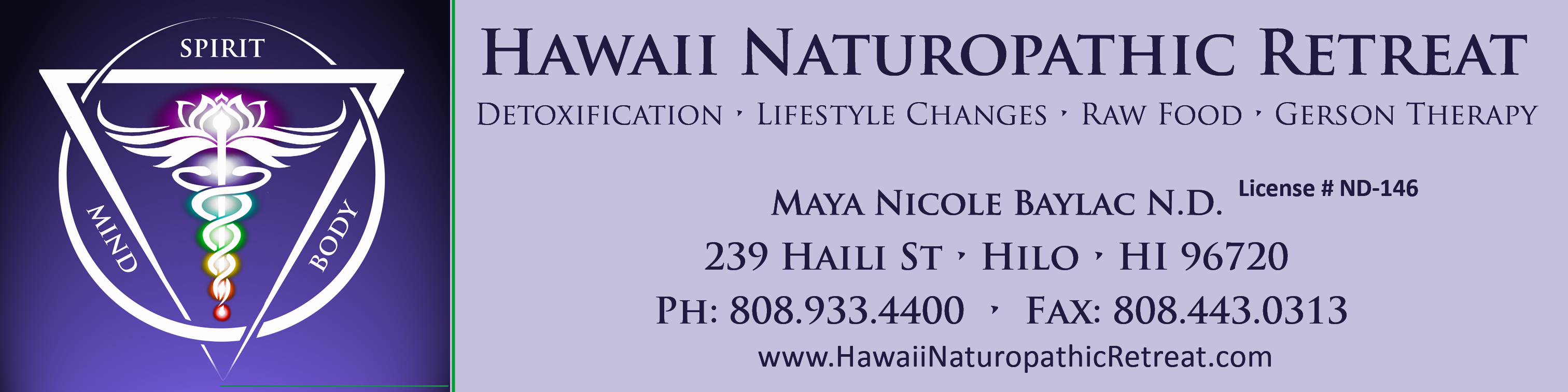 APPLICATION FORM & QUESTIONNAIRE GENERAL INFORMATION (Please print)Today's date ___________ Name _______________________________________________ Age _____ Sex (M,F) ______Place of birth ____________________________ Birth date ____________ Marital status ________________________ Number of children _____ Living situation (alone, family, friends) ____________________________ Occupation _________________________________________ Address _____________________________________________________________ City __________________________________ State/Zip/Country __________________ E-mail address _____________________________________ Fax_____________________ Phone (home) _____________________ Phone (work/cell) ______________________ How did you hear about us? _____________________________________OPTIONAL(sometimes it can help explain your health problem) Religion _________________________ Race ______________COMPREHENSIVE HEALTH HISTORYYOUR CURRENT HEALTH PROBLEMSWhat is your major health problem? What are the symptoms? (Location, quantity, quality, or severity, timing, setting in which they occurred, factors that aggravate them or relieve them and associated manifestations.) When did it start for the first time and setting in which it developed? Describe any factors that you suspect may have played a role in its onset and continuation. Is it becoming better or worse? Be specific in your description. Describe past treatments for this problem. Drugs: How long and what dosage taken? Surgeries: Natural treatments: What treatment worked the best? What treatment worked the least? Do you have any other health problems? Please list in order of importance and describe. Do you have any emotional issues that you would like to address? Do you have any sexual issues that you would like to address? Do you have any social issues that you would like to address? Do you have any family issues that you would like to address? Are you currently working with a doctor of conventional medicine ___ yes ___ no a naturopathic doctor ___ yes ___ no a counselor, pastor, or other therapist ___ yes ___ no Today's weight __________ Today's height ____________ As an adult what has been your maximum ________ and minimum _______ weight? Any recent weight change? Do you feel weakness or fatigue? Explain. Do you have an exercise routine? Describe. Do you have any allergies and/or drug allergies?YOUR HEALTH HISTORY:Is your present state of health ___ excellent, ___good, ___average, ____fair, ___ poor. General state of health: rate today's state compared to the past. (Rate from 1 to 10; 1 is the lowest, 10 is highest.) Now _____ In the past ______ Please comment. When during the day is your energy the best? ____________ Worst? ____________ Rate your energy level: Now ________ In the past ___________ Childhood illnesses: ___measles ___rubella ___mumps ___whooping cough ___chicken pox ___rheumatic fever ____scarlet fever ___polio Childhood immunizations and age at immunization: ___tetanus ___pertussis ___diphteria ___polio ___measles ___rubella ___mumps ___influenza ___hepatitus B ___hemophilus influenza ___pneumococcal vaccine List adult illnesses, psychiatric illness, accidents, and injuries, operations,and hospitalizations by date of onset, starting with the oldest first: Do you have any allergies to drugs, herbs, foods, animals, dust or other? Have you been exposed to environmental hazards at home or on the job? (Please read "Where do you find heavy metal toxicity?" at the end of this questionnaire and mention situations where you may have been exposed to mercury, cadmium, or lead.) Do you live in a new place or an old one? ________________ How long have you lived there? ________________ Is it damp and moldy, or dry? _____________________ Do you have new wall to wall carpeting? _______ Do you use aluminum cook pots? __________ Do you have an air filter at home? _____ At your job? ______ Do you live in a city, a suburban area, or in the country? _______________________ Do you live near a golf course or any area that is heavily sprayed with pesticides?____ Do you work in the presence of toxic fumes or chemicals? ______ Do any of your hobbies involve toxic materials? ______ Are you presently exposed to secondhand smoke? ______ In the past? ______ If yes, for how long? ___________ What is the source of your drinking water?__________________________________ Do you have any silver-mercury fillings? _____ How many? __________ What are your leisurely activities? Describe type and frequency. What is the quality of your sleep? How many hours of sleep do you get on average? Current medications, amount and dosage: Vitamins, herbal remedies, and supplements: Do you smoke tobacco? ____ Have you smoked in the past? ____ How long? _________________________How much? _______________________ Do you drink alcohol? ___ Have you drunk in the past?____ How long? _________________________How much? _______________________ FAMILY HISTORY:Age and health of parents, and if deceased, cause of death Mother ___________________ Father ____________________ Brothers ___________________ Sisters ____________________ Mother's mother ____________________ Mother's father ______________________ Father's father ______________________ Father's mother _____________________ Family history of (indicate family member, severity, or death) __diabetes __arthritis __mental illness __allergies __tuberculosis __anemia __drug addiction __high BP __heart attack __headache __alcoholism __hypoglycemia __cancer __epilepsy __depression __stroke Health of your children? DIGESTION AND ELIMINATION:Gastrointestinal Do you have any problem with gas, bloating, or fullness after eating? __Yes __No How Often? ____________ How severe is the problem? (rate 1 to 10) _____ How long have you had this problem? ___________ How often do you have a bowel movement? _____________ Do you ever have blood, mucous, undigested food, or black stools? _________ Any rectal itching? _______________ Do your stools tend to be formed or loose? _________________ Do you have diarrhea, constipation, alternating diarrhea and constipation? ________ Do you have thin, long, narrow stools? _____ How often? _____________ Do you have small, hard stools? ______ How often? _________________ How often do your stools have a strong disagreeable odor? _______________ Have you ever fasted? _____ For how long? ____________ Was it supervised, or did you fast by yourself? __________________ Have you traveled outside the USA in the last 5 years? ___________ Have you gone camping in the last 5 years? __________________ Kidneys and Bladder Have you had recurrent bladder infections? _____ How were they treated? ________________________________ Do you have any burning sensation during or after urination? ____ Is your urine dark yellow, bright yellow, pale yellow, cloudy, or clear? (circle) Does your urine have a strong odor to it? ______ Do you perspire when you exercise? ____ Lightly, moderately, heavily. (circle) Does your perspiration have a strong odor to it?_______ MEDICAL SYMPTOMS RATING SCALE:

Rate each of the following symptoms according to the following scale: 
0 never or almost never have this symptom 
1 occasionally have it, effect is not severe 
2 occasionally have it, effect is severe 
3 frequently have it, effect is not severe 
4 frequently have it, effect is severe 


HEAD 
___ headaches 
___ faintness 
___ dizziness 
___ insomnia Total ____ 

EYES 
___ watery or itchy 
___ swollen, reddened, or sticky eyelids 
___ bags or dark circles under eyes 
___ blurred or tunnel vision Total ____ 

EARS 
___ itchy ears 
___ earaches or ear infections 
___drainage from the ears 
___ringing or hearing loss Total ____ 


NOSE 
___ stuffy nose 
___ sinus problems 
___ hay fever 
___ sneezing attacks 
___ excessive mucus formation Total ____ 

MOUTH AND THROAT 
___ chronic coughing 
___ gagging, frequent need to clear throat 
___ sore throat, hoarseness, loss of voice 
___ swollen or discolored tongue, gums, or lips 
___ canker sores Total ____ 

SKIN 
___ acne 
___ hives, rashes, dry skin 
___ hair loss 
___ flushing, hot flashes 
___ excessive sweating Total ____ 

HEART 
___ irregular or skipped heart beat 
___ rapid or pounding heart beat 
___ chest pain Total ____ 

LUNGS 
___ asthma and/or bronchitis 
___ chest congestion 
___ shortness of breath 
___ difficulty breathing Total ____ 

DIGESTIVE TRACT 
___ nausea and/or vomiting 
___ diarrhea 
___ constipation 
___ bloated feeling 
___ belching, passing gas 
___ heartburn 
___ intestinal and/or stomach pain Total ____ 

JOINTS AND MUSCLES 
___ pain or aches in joints 
___ arthritis 
___ stiffness or limitation of movement 
___ pain or aches in muscles 
___ feelings of weakness or tiredness Total ____ 

ENERGY AND ACTIVITY 
___ feelings of fatigue or sluggishness 
___ feelings of apathy or lethargy 
___ hyperactivity 
___ restlessness Total ____ 

MIND 
___ poor memory 
___ confusion, poor comprehension 
___ poor concentration 
___ poor physical condition 
___ difficulty making decisions 
___ stuttering or stammering 
___ slurred speech 
___ learning disabilities Total ____ 

EMOTIONS 
___ mood swings 
___ anxiety, fear, nervousness 
___ anger, irritability, aggressiveness 
___ depression Total ____ 

OTHER 
___ frequent illness 
___ frequent or urgent urination 
___ genital itch or discharge Total ____ 

GRAND TOTAL ____